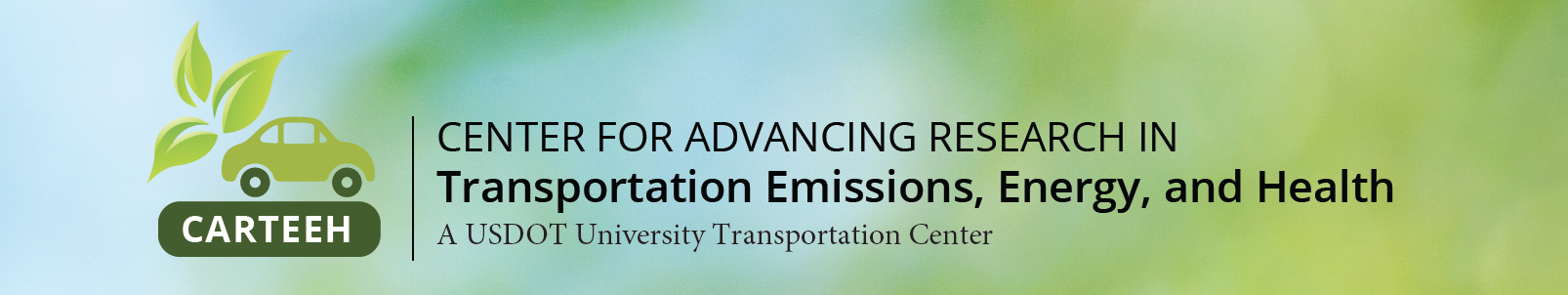 Quarterly Progress ReportProject Title: Health Risk Characterization for Transport Workers and UsersProject Number: CARTEEH Project 6Principal Investigator(s) (name and email): Mary Fox, mfox9@jhu.edu						     Co-I: Kirsten Koehler, kkoehle1@jhu.eduPeriod Covered:  __June 2018_____through __August 2018_______Project Period of Performance:  _May 2017  through  _Nov 2019______Reports should not exceed three pages. Completed progress reports should be submitted electronically to CARTEEH and to the applicant’s institutional CARTEEH lead.Progress in Previous QuarterThe IRB application approval received (letter will be forwarded with this report).Development of Standard Operating Procedures (SOPs) for all equipment.Equipment procurement underway.Survey instruments and other data collection forms are being transferred to REDCap (a secure web application for building and managing online surveys and databases).Drs. Fox and Koehler contributed to JHU Bloomberg American Health Initiative Environmental Challenges Symposium manuscript, featuring transportation examples (paper accepted for publication in Public Health Reports).Budget, Timeline, and Issues Encountered No issues encountered this quarter.The project overall remains on schedule and within budget.Planned Activities for Upcoming QuarterContinue with project implementation, as follows:research site identification/outreach to potential participants pilot all equipment in the field to finalize research methods.Other Information Not Addressed AboveDrs. Fox and Koehler will participate in a meeting on a healthy community development project in Baltimore related to the JHU Bloomberg American Health Initiative Environmental Challenges topic area.  Transportation system topics are expected to be an aspect of this discussion.  This meeting is scheduled for September 13, 2018.